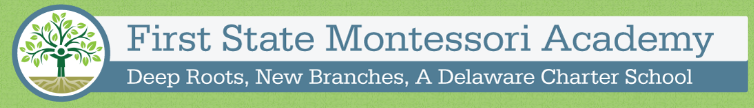 Student Fees:Lunch - $3.50Reduced Cost - $.40
January 2020 – Lunch Menu					Plain or Chocolate milk is served with each meal.January 2020 – Breakfast Menu						Plain milk is served with each meal.MondayTuesdayWednesdayThursdayFriday6Sweet N Sour meatballs w/Brown rice, Stir-fry veg & CeleryorMunchable:Muffin, Apple slices, Cheese stick, Turkey stick, Baby carrotsFruit of the day: Bananas7Beef Nachos w/ Fresh Salsa & Cheese w/ Roasted Corn & Black BeansOrTurkey & CheeseW/ Goldfish & Cucumber SlicesFruit of the day:  Apple Slices8Chicken Tenders, Sweet Potato Tots, & Green BeansOrAmerican Cold-cut w/ Lettuce & Tomato, Doritos, and Hummus & Crackers & CarrotsFruit of the day:  Pineapple Chunks9Stuffed Shells w/BroccoliOrTurkey Ham & CheeseGoldfish, Potato SaladFruit of the day:  Pears10Cheeseburger, Glazed Carrotsand French FriesOrChicken Caesar Salad with Garlic bread Parmesan Cheese & TomatoesFruit of the day:  Assorted Fresh Fruit13Waffles and Turkey Bacon w/ Carroteenies & Cucumber slicesOrMunchable:Muffin, Apple slices, Cheese stick, Turkey stick, Baby carrotsFruit of the day: Bananas14Orange Chicken w/Brown rice and Stir-fry veggiesOrTurkey & CheeseW/ Goldfish & Cucumber slicesFruit of the day:  Apple Slices15Grilled Cheese w/ Baked beans and Glazed CarrotsOr
American Cold-cut w/ Lettuce & Tomato, Doritos, and Hummus & Crackers & CarrotsFruit of the day: Strawberry cup16BBQ Baked Chicken w/ Mashed Potatoes and Green BeansOrTurkey Ham & Cheese Goldfish, Potato SaladFruit of the day:  Apples17Chicken Breast Sandwich w/ Cheese, Tater Tots and BroccoliOr Chicken Caesar Salad w/ Garlic Bread Parmesan Cheese & TomatoesFruit of the day: Assorted Fresh Fruit20MLK DayNoSchool 21Spaghetti w/ Meatballs, Garlic Knots, & Zucchini OrTurkey & CheeseW/ Goldfish & Broccoli & Tomato bitesFruit of the day:  Apple Slices22Beef Nachos w/ Fresh Salsa & Cheese w/ Roasted Corn & Black BeansOrAmerican Cold-cut w/ Lettuce & Tomato, Doritos, and Hummus & Crackers & CarrotsFruit of the day: Cantaloupe Chunks23BBQ Chicken WingsMac & Cheese, Green beans & Cucumber slices OrTurkey Ham & Cheese w/ Goldfish, Potato SaladFruit of the day:  Pears24Cheeseburger, Glazed Carrots and French Fries  OrChicken Caesar Salad w/ Garlic Bread Parmesan Cheese & TomatoesFruit of the day: Assorted Fresh Fruit27Cheesy Hamburger HelperW/ Peas and Glazed CarrotsOrMunchable:Muffin, Apple slices, Cheese stick, Turkey stick, Baby carrotsFruit of the day: Bananas28Chicken Cheese SteakBroccoli and Sweet Potato TotsOrTurkey & CheeseW/ Goldfish & Broccoli & Tomato bitesFruit of the day:  Apple Slices29All Beef Hot Dog w/ Baked beans and Collard GreensOr
American Cold-cut w/ Lettuce & Tomato, Doritos, and Hummus & Crackers & CarrotsFruit of the day:  Mixed fruit cup30Fish Filet Sandwich w/ CheeseBaked Fries & Green BeansOrTurkey Ham & Cheese w/ Goldfish, Potato SaladFruit of the day: Pears31French Toast w/ Turkey Bacon & Roasted Butternut Squash and Cucumber slicesOrChicken Caesar Salad w/ Garlic Bread Parmesan Cheese & TomatoesFruit of the day: Assorted Fresh FruitMondayTuesdayWednesdayThursdayFriday6Assorted Cereal KitsIncludes Cereal, Apple Juice & Graham Crackers7Blueberry Breakfast BreadFruit of the day:  Banana8Strawberry Nutri-grain BarFruit of the day:  Apple slices9Chocolate Chocolate Chip MuffinFruit of the day: Pineapple Chunks10Assorted Cereal KitsIncludes Cereal, Apple Juice & Graham Crackers13Assorted Cereal KitsIncludes Cereal, Apple Juice & Graham Crackers14Raspberry Yogurt w/ Choc GripzFruit of the day:  Banana15Strawberry Appleway BarFruit of the day:  Apple slices16Apple glazed Donut holesFruit of the day: Strawberry fruit cup17Assorted Cereal KitsIncludes Cereal, Apple Juice & Graham Crackers20MLK DayNoSchool21Strawberry Pop-tartsFruit of the day:  Bananas22Blueberry Nutri-grain BarFruit of the day:  Apple slices23Chocolate Chip MuffinFruit of the day: Cantaloupe Chunks 24Assorted Cereal KitsIncludes Cereal, Apple Juice & Graham Crackers27Assorted Cereal KitsIncludes Cereal, Apple Juice & Graham Crackers28Strawberry Banana Yogurt w/ GripzFruit of the day:  Bananas29Chocolate chip Appleway BarFruit of the day:  Apple slices30Apple glazed Donut holesFruit of the day:  Apple slices31Assorted Cereal KitsIncludes Cereal, Apple Juice & Graham Crackers